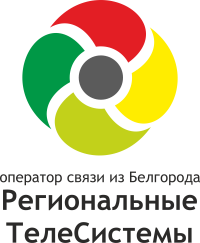 Генеральному директоруООО «Региональные ТелеСистемы»Романенко Д.В.г. Белгород, ул. Костюкова, дом 13 б, офис 4от ________________________________________________________(ФИО абонента)Адрес подключения услуги _____________________________________Контактный телефон ____________________________________Заявлениео возобновлении оказания услуг связиПрошу возобновить действие договора № __________________ наименование услуги по договору Телефон с «____» _________ 20___г.Подпись абонента __________________ Дата «____» ___________ 20___г.Служебные отметки:Заявление принято к исполнению «_____» _______________ 20____г.____________________________________________________________________                                                                                                               (Ф.И.О. и подпись сотрудника ООО «Региональные ТелеСистемы»)---------------------------------------------------------------------------------------------------------------отрывная часть------------------------------------------------------------------------------------------------------------Отрывной талон (экземпляр Абонента)					Номер договора__________________________________Заявление принял _________________________________    _	____________ «______» _______________ 20____г.                                         (Ф.И.О. и подпись сотрудника ООО «Региональные ТелеСистемы»)